MM.  KALTENBACH, EBLÉ et CARVOUNAS_________________Article 18 bis  (Supprimé)Rétablir cet article dans la rédaction suivante :"Le rapport remis par la mission de préfiguration de la métropole du Grand Paris au Gouvernement au plus tard le 31 décembre 2014 comprend une étude sur l'opportunité d'une réorganisation de la composition du conseil d'administration de l’Établissement Public d'Aménagement de la Défense Seine Arche."ObjetCet amendement a vocation à intégrer très largement la nouvelle métropole du Grand Paris à la gouvernance du quartier d’affaires de La Défense alors que celui-ci représente une des pierres angulaires du développement économique de la zone dense francilienne.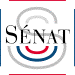 Projet de loiAffirmation des métropoles(2ème lecture)N°N°564564Directionde la SéanceDirectionde la Séance(n° 860(2012-2013), 859, 847, 846)30 septembre 201330 septembre 201330 septembre 201330 septembre 2013a m e n d e m e n tprésenté para m e n d e m e n tprésenté para m e n d e m e n tprésenté parCCa m e n d e m e n tprésenté para m e n d e m e n tprésenté para m e n d e m e n tprésenté parGG